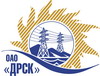 Открытое акционерное общество«Дальневосточная распределительная сетевая  компания»ПРОТОКОЛпроцедуры вскрытия конвертов с заявками участников ПРЕДМЕТ ЗАКУПКИ: право заключения Договора на выполнение работ «Ремонт зданий ТП Городского, Биробиджанского и Октябрьского РЭС - замена дверей ТП» для нужд филиала «Электрические сети ЕАО» (закупка 1617 раздела 1.1.  ГКПЗ 2013 г.).Плановая стоимость: 1 423 000,0 руб. без НДС. Приказ о проведении закупки от 22.07.2013 № 313.ПРИСУТСТВОВАЛИ: постоянно действующая Закупочная комиссия 2-го уровня ВОПРОСЫ ЗАСЕДАНИЯ КОНКУРСНОЙ КОМИССИИ:В адрес Организатора закупки поступило 3 (три) заявки на участие в закупке.Представители Участников закупки, не пожелали присутствовать на  процедуре вскрытия конвертов с заявками.Дата и время начала процедуры вскрытия конвертов с заявками на участие в закупке: 10:00 часов местного времени 05.08.2013 г Место проведения процедуры вскрытия конвертов с заявками на участие в закупке: 675000, г. Благовещенск, ул. Шевченко 28, каб.235.В конвертах обнаружены заявки следующих Участников закупки:РЕШИЛИ:Утвердить протокол вскрытия конвертов с заявками участниковИ.о. ответственного секретаря Закупочной комиссии 2 уровня                        Т.В.ЧелышеваТехнический секретарь Закупочной комиссии 2 уровня                                    О.В.Чувашова            № 410/УР-Вг. Благовещенск05 августа 2013 г.№п/пНаименование Участника закупки и его адрес Предмет и общая цена заявки на участие в закупке1ООО «Стальная защита» 679000, ЕАО, г. Биробиджан, ул. Колесникова, 101 333 198,0 руб. без НДС (НДС не предусмотрен)2ООО «Бирэлектромонтаж» 679000, ЕАО, г. Биробиджан, ул. Трансформаторная, 101 418 665,0  руб. без НДС (НДС не предусмотрен)3ИП Ярыгин К.В. 679000, ЕАО, г. Биробижан, с. Птичник, ул. Школьная, д. 11, кв. 11 390 000,0  руб. без НДС (НДС не предусмотрен)